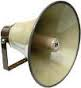 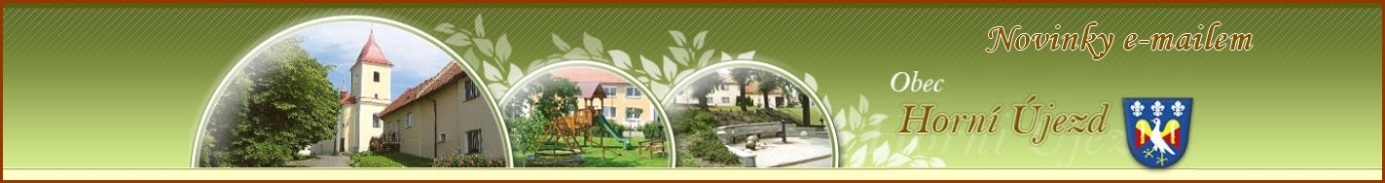 Hlášení obecního rozhlasu ze dne 21.09.2022 v 17:00:                                           Oznamujeme všem občanům a milovníkům zlatavého moku, že se pohostinství NEOTEVŘE,  nový nájemce, i když již předplatil nájem, uzavřel smlouvu se ZUBREM, přebral provozovnu, dnes od smlouvy odstoupil.Tuto sobotu 24.9.2022 proběhne  od 7:30 – 8:15 hod před OÚ sběr nebezpečného odpadu. U  OÚ budou  přistaveny speciální nákladní automobily a budou od Vás sbírat tento nebezpečný odpad: barvy, plechovky od barev ředitel, a jiných škodlivin, vyjeté i fritovací oleje, staré léky, teploměry, zbytky postřiků, barev, akumulátory, výbojky,  a elektroodpad jako televizory, rádia, ledničky, pračky, trouby, monitory, tiskárny, počítače a další drobné elektrospotřebiče, chemikálie staré pneumatiky. Odpad prosím noste v sobotu až v den svozu, aby se mohlo nakládat přímo do aut. Byl schválený nový hřbitovní řád, včetně nového ceníku, budou se uzavírat nové nájemní smlouvy na 13 let a platby jsou také na 13 let. Jednohrob 1040,- dvojhrob 1820,- trojhrob  2600,-.  Seznam poplatníků je vyvěšen ve vývěsce u OÚ. Můžete chodit na OÚ smlouvy podepisovat a platit.Pojízdná prodejna MORAVOS přijede do obce zítra čtvrtek 22.9. a bude v 8:25 hod před OÚ prodávat základní sortiment potravin, drogistické zboží a krmiva pro psy, kočky, králíky a drůbež.Rybářství Tovačov a bude  prodávat  v pá 23.9.2022 před OÚ živé rybyod 13:30 – 13:50 hodin,  v prodeji bude Kapr  - 105 Kč /kg, Pstruh - 185 Kč/kg  Amur 120 Kč/kg.MUDr. Petr Mitáš oznamuje že v pátek 23.9. neordinuje, naléhavé případy ošetří nemocnice Hranice nebo pohotovostTento víkend se uskuteční volby do zastupitelstva obce, hlasovací lístky jste obdrželi do domácností, pokud je máte poškozeny, náhradní obdržíte ve volební místnosti. Kdo má zájem volit doma, nahlaste to do volební místnosti, nebo na obecní úřad. Volební místnost je otevřena v pátek 23.9. od 14:00 – 22:00 hodin v sobotu od 8:00 – 14:00 hodin.